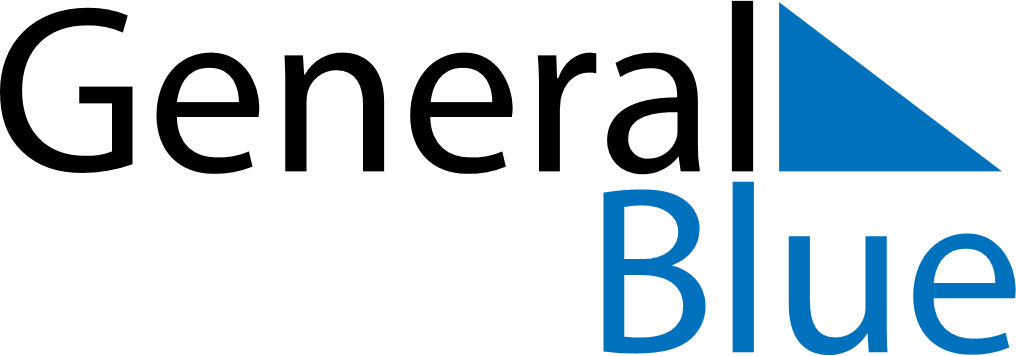 November 2019November 2019November 2019November 2019BermudaBermudaBermudaSundayMondayTuesdayWednesdayThursdayFridayFridaySaturday112345678891011121314151516Remembrance Day17181920212222232425262728292930